MATEMATIKA 11.11.2020.MT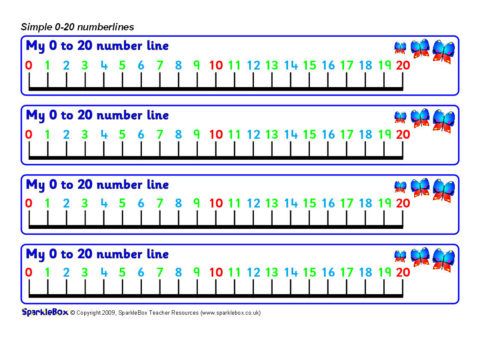 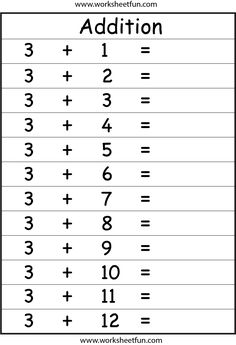 